Monday 1st March – English 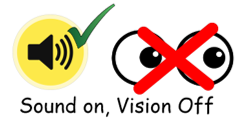                                                  Listen to the following clip. Write down your predictions of what the                                                 story could be about.                                                 What can you hear?                                                 What might be happening?                                                 How does it make you feel? What mood is being set?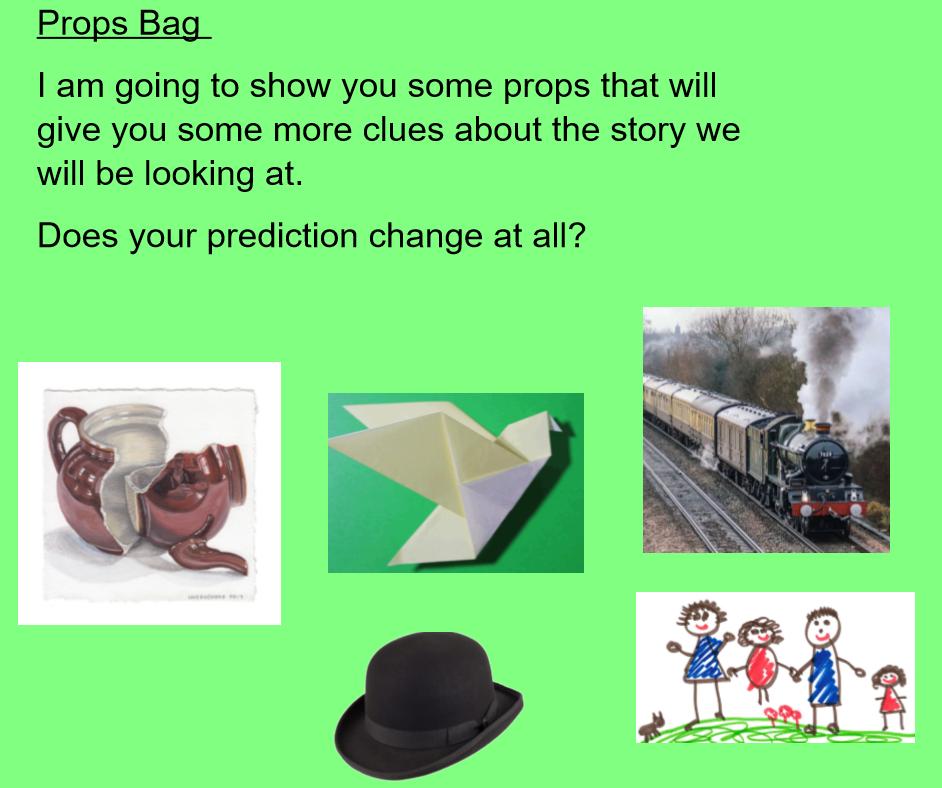 Now, watch the video again and fill in the tell me grid below.PeoplePlacesStoryTime